БАШҠОРТОСТАН  РЕСПУБЛИКАҺЫ                             РЕСПУБЛИКА  БАШКОРТОСТАН                   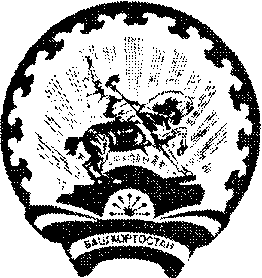   СТӘРЛЕБАШ РАЙОНЫ                                                                    CОВЕТ  МУНИЦИПАЛЬ  РАЙОНЫНЫН                                     СЕЛЬСКОГО ПОСЕЛЕНИЯ                                                                                     ҺАРАЙҪА АУЫЛ СОВЕТЫ			                 САРАЙСИНСКИЙ СЕЛЬСОВЕТ                          АУЫЛ БИЛӘМӘҺЕ                                                               МУНИЦИПАЛЬНОГО РАЙОНА                                                                         СОВЕТЫ                                                                   СТЕРЛИБАШЕВСКИЙ РАЙОН453185, Стeрлебаш районы,  Йәлембәт ауылы                    453185, Стерлибашевский район, с.Елимбетово  Парк урамы 5, тел.(34739) 2-63-34, 2-63-32		                ул.Парковая 5, тел.(34739) 2-63-34, 2-63-32	                                         РЕШЕНИЕ№    26-1 		               	от  01 февраля 2020 г  «О внесении изменений  и дополнений в решение  Совета сельского поселения Сарайсинский сельсовет муниципального района Стерлибашевский район Республики Башкортостан»	№ 20 от 24 декабря 2019 года«О бюджете сельского поселения Сарайсинский сельсовет муниципального района Стерлибашевский район Республики Башкортостан на 2020 год и плановый период 2021 и 2022 годов»В соответствии с Бюджетным Кодексом Российской Федерации и пунктом 13 Решения Совета сельского поселения Сарайсинский сельсовет муниципального района Стерлибашевский район Республики Башкортостан № 20 от 24 декабря 2019 года  «О бюджете сельского поселения Сарайсинский сельсовет муниципального района  Стерлибашевский район Республики Башкортостан на 2020 год  и плановый период 2021 и 2022 годов» Совет сельского поселения Сарайсинский сельсовет муниципального района Стерлибашевский район РБ   Решил:     1.Внести изменения  по разделам, подразделам, целевым статьям (программам сельского поселения и непрограммным направлениям деятельности), группам видов расходов, классификации расходов бюджета сельского поселения Сарайсинский сельсовет муниципального района Стерлибашевский район Республики Башкортостан  в приложения  № 5, 7, 9 к Решению Совета сельского поселения Сарайсинский сельсовет муниципального района Стерлибашевский район Республики Башкортостан от 24 декабря 2019 года № 20 «О бюджете сельского поселения Сарайсинский сельсовет муниципального района  Стерлибашевский район Республики Башкортостан на 2020 год  и плановый период 2021 и 2022 годов»                                                                В рублях2. Утвердить основные характеристики бюджета сельского поселения Сарайсинский сельсовет муниципального района Стерлибашевский район Республики Башкортостан:- дефицит бюджета сельского поселения Сарайсинский сельсовет муниципального района в сумме 60 521,42  рублей согласно приложению № 11 «Источники финансирования дефицита сельского поселения Сарайсинский сельсовет бюджета муниципального района Стерлибашевский район Республики Башкортостан в сумме» к настоящему решению.3. Внести изменения в план закупок и в план график.Глава сельского поселения Сарайсинский сельсовет:                                                Байназарова Р.М.Приложение №11Источники финансирования дефицита бюджета по кодам классификации источников финансирования дефицита бюджета сельского поселения Сарайсинский сельсовет муниципального района Стерлибашевский район Республики Башкортостанна 2020 год3.Данное решение вступает в силу со дня его подписания и подлежит официальному опубликованию после его принятия и подписания в установленном порядке.Глава сельского поселения Сарайсинский сельсовет:                                                Байназарова Р.М.Код бюджетной классификациигруппа2019 год\0503\791\14\6\00\S2472\244\226.10\РП.168.17.1\\16619\\013-211210+96 000,00\0503\791\14\6\00\S2473\244\226.10\РП.168.17.1\\16619\\013-211210+96 000,00Код бюджетной классификации Российской  ФедерацииКод бюджетной классификации Российской  ФедерацииНаименованиеСумма (руб.коп.)админи-стратораИсточников финансирования дефицита бюджета муниципального районапоказателя1234791Итого источников финансирования дефицита бюджета192 000,0079101 05 02 0110 0000 001Прочие остатки денежных средств на начало отчетного периода бюджета муниципального района192 000,0079101 05 02 0110 0000 002Прочие остатки денежных средств на конец отчетного периода бюджета муниципального района0,00